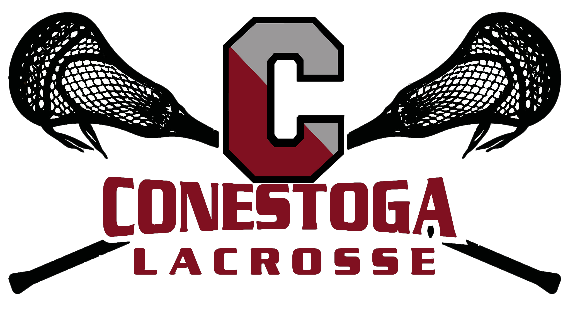 We hope you will consider sponsoring the upcoming Conestoga Lacrosse Parent Fundraiser which will be held on February 28, 2020 at La Cabra Brewing.  This Fundraiser directly benefits the athletes on both the girls and boys teams.  Proceeds from this annual event help with uniform and coaching needs, team-building activities, travel stipends and the purchase of safe equipment.More details about sponsorship opportunities are outlined below.Sponsorship Levels:Presenting Sponsor	$2500Acknowledgement on Main Entrance Banner, event flyers and websiteFull page ad in boys lacrosse yearbook4 Admission TicketsState Champs Sponsor	$1000Acknowledgement on event signage and website½ page ad in boys lacrosse yearbookAcknowledgement on event Tee ShirtCentral League Sponsor	$500Acknowledgement on event Signage and website¼ page ad in boys lacrosse yearbookBeer SponsorTable Top Sponsor	$250Acknowledgement on Table Top at event1/8 page ad in boys lacrosse yearbookPlease reach out to Ame Austin (4849190029, ameaustin16@yahoo.com), to discuss sponsorship opportunities.Thank you for your consideration of this request and for your support of Conestoga Lacrosse!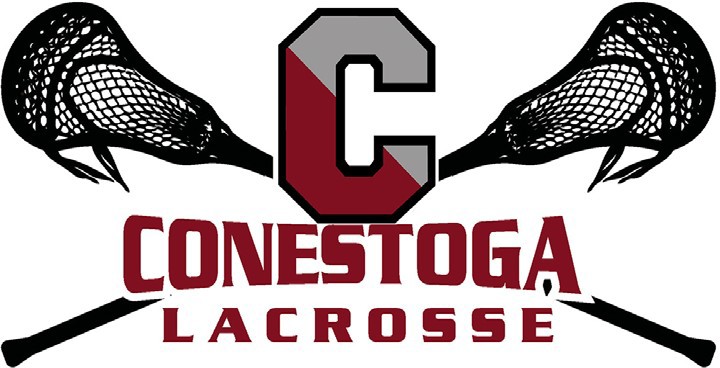 Conestoga Lacrosse Annual FundraiserFriday, February 28, 2020 La Cabra BrewerySPONSORSHIP REQUEST FORM We hope that you will consider sponsoring Conestoga Lacrosse’s Annual Parent Fundraiser directly benefitting the girls and boys lacrosse programs.Company  Name(s): ______________________________________________________________________________Address:          _________________________________________________________________________________________Contact  Person: _________________________________________________________________________________Phone: ___________________________________	Email: _______________________________________________Sponsorship Level (please check one):Presenting Sponsor @ $2,500State Champs’ Sponsor @ $1,000 Central League Sponsor @ $500 Table Top Sponsor @ $250Please return completed sponsorship form along with payment by February 21, 2020 Online:www.conestogalacrosse.comOr By Mail:c/o Boys Pioneer Lacrosse Club Attn: Bob Lee743 West Valley Road Wayne, PA 19087For more information, contact: Ame AustinBoys Lacrosse Event ChairAmeaustiin16@yahoo.comThank you for your support!Donations are fully tax-deductible to the extent allowable by law. Conestoga Boys Lacrosse Boosters Club is a 501(c)(3) non-profit organization under Parent Booster USA Inc. (Federal EIN 45-5041996). Keep a copy of this form for your tax records